муниципальное казенное дошкольное образовательное учреждениегорода Новосибирска«Детский сад № 458 комбинированного вида»Россия, 630126, г. Новосибирск-126, ул. Выборная, 104     тел.244-07-60ИНН 5405220116  КПП 540501001                                факс/тел.206-45-60Проект«Развитие конструкторских способностей детей с ОВЗ посредством лего-конструирования»Авторы: Глёх Светлана Леонидовна, воспитатель высшей квалификационной категории, Бородина Анастасия Александровна, воспитатель высшей квалификационной категории.Новосибирск, 2022Тип проекта: долгосрочный, практико-ориентированный;Вид проекта: творческий, групповой;Время реализации: август 2021 – май 2022.Цель проекта - развитие интеллектуально-творческого потенциала личности ребенка с ОВЗ через совершенствование его конструкторских способностей.Задачи проекта: 1. Развивать мелкую моторику рук, стимулируя в будущем общее речевое развитие и умственные способности.2.Развивать интерес к моделированию и конструированию, стимулирование детского технического творчества;3.Обучать конструированию по образцу, чертежу, заданной схеме, по замыслу;4. Формировать предпосылки учебной деятельности: умение и желание трудиться, выполнять задания в соответствии с инструкцией, чертежом, схемой и поставленной целью, доводить начатое дело до конца, планировать будущую работу;5.Совершенствовать коммуникативные навыки дошкольников при создании коллективной работы;6.Развивать самостоятельность, дисциплинированность, терпение и упорство в достижении цели;7. Установить партнерские отношения с семьей каждого воспитанника, объединить усилия для развития и воспитания детей; создать атмосферу общности интересов.Актуальность обусловлена необходимостью формировать у современных дошкольников, живущих в эпоху активной информатизации, технических (инженерных) способностей.	В последние годы заметно увеличилось количество детей с речевыми патологиями. Речевые недостатки являются предпосылками нарушения умения полноценно общаться со сверстниками и взрослыми, затрудняет социальное и личностное развитие детей, способствуют формированию у них чувства неуверенности в себе, повышенной тревожности, внутреннего дискомфорта.Соответственно возникает необходимость поиска наиболее эффективного пути обучения данной категории детей. Известно, что использование в коррекционной работе разнообразных нетрадиционных методов и приемов предотвращает утомление детей, поддерживает у них познавательную активность, повышает результативность работы в целом.В связи с этим возникла необходимость в создании проекта, направленного на развитие интеллектуально-творческого потенциала личности ребенка с ОВЗ через совершенствование его конструкторских способностей. Что и стало целью данного проекта.Лего-конструирование больше, чем другие виды деятельности, подготавливает почву для развития интеллектуальных способностей детей с ОВЗ. Лего-конструирование объединяет в себе элементы игры с экспериментированием, а, следовательно, активизирует мыслительно-речевую деятельность дошкольников, развивает конструкторские способности и техническое мышление, воображение и навыки общения, способствует интерпретации и самовыражению, расширяет кругозор, позволяет поднять на более высокий уровень развитие познавательной активности дошкольников с ОВЗ.Эта технология актуальна в условиях внедрения федеральных государственных образовательных стандартов дошкольного образования (далее - ФГОС ДОО), потому что:- позволяет осуществлять интеграцию образовательных областей. («Социально-коммуникативное развитие», «Познавательное развитие», «Художественно-эстетическое развитие»).-дает возможность педагогу объединять игру с исследовательской и экспериментальной деятельностью.-формирует познавательные действий, способствует становлению сознания; развитие воображения и творческой активности; умение работать в коллективе.Конструкторы LEGO - это конструкторы, которые спроектированы таким образом, чтобы ребенок в процессе занимательной игры смог получить максимум информации о современной науке и технике и освоить ее. Некоторые наборы содержат простейшие механизмы, для изучения на практике законов физики, математики, информатики.Психолого-педагогические исследования Л.С. Выготского, А.В. Запорожца, Л.А. Венгера, Н.Н. Поддъякова, Л.А. Парамоновой и других показывают, что наиболее эффективным способом развития технического творчества, зарождения творческой личности дошкольника в технической сфере является практическое изучение, создание детьми технических объектов, развитие которых происходит в процессе специально организованного обучения. Лего-конструирование, развивает необходимые в дальнейшей жизни приобретенные умения и навыки, расширяет круг интересов детей с особыми образовательными потребностямиВ результате освоения лего-технологии у дошкольников происходит:- осмысление своих действий при выполнении задания;- развитие любознательности, сообразительности при выполнении разнообразных заданий;- развитие самостоятельности, дисциплинированности, развитию терпения и упорства в достижении цели;- развитие интереса к моделированию и конструированию, стимулирование детского технического творчества;- обучение конструированию по образцу, чертежу, заданной схеме, по замыслу;- формирование предпосылок учебной деятельности: умение и желание трудиться, выполнять задания в соответствии с инструкцией и поставленной целью, доводить начатое дело до конца, планировать будущую работу;- воспитание аккуратности, соблюдение техники безопасности, чувства ответственности и справедливости.	Развивается мелкая моторика, стимулируя в будущем общее речевое развитие и развитие умственных способностей.При использовании ЛЕГО-технологий отмечаются следующие их преимущества перед другими инновационными конструктивно-игровыми инструментами для коррекции речевого развития дошкольников:- с поделками из конструктора ЛЕГО ребенок может играть, ощупывать их, не рискуя испортить. Конструктор безопасен: нет риска порезаться, проглотить ядовитый химический состав, например, клей. У ребенка руки остаются чистыми, а убрать поделки можно легко и быстро.При использовании конструктора ЛЕГО у ребенка получаются красочные и привлекательные конструкции вне зависимости от имеющихся у него навыков. Он испытывает психическое состояние успеха.Конструктор ЛЕГО не вызывает у ребёнка негативного отношения, и вся коррекционно-развивающая работа воспринимается им как игра.Поскольку конструктор можно расположить не только на столе, но и на полу, на ковре, и даже на стене, ребенку во время занятия нет необходимости сохранять статичную сидячую позу, что особенно важно для соматически ослабленных детей.При работе с ЛЕГО хорошо отрабатывать грамматические конструкции: согласование числительных с существительными (сколько в твоём домике окошек? сколько ягодок на кустике?).При создании построек по определенной сюжетной линии дети учатся правильно соотносить «право», «лево», «сзади», «спереди», «под», «над», различать понятия «между тем-то и тем-то» т.д., тем самым формируется понимание пространственных отношений между предметами.Работа по лексическим темам с помощью ЛЕГО-конструктора, имеющего широкий ассортимент наборов, даёт возможность детям с ТНР запоминать новые слова, используя тактильный и зрительный анализаторы. Лучше всего у таких детей накопление словаря происходит через увиденное и осознанное.Конструирование фигур животных помогает детям научиться выделять части целого и отработке падежных окончаний (котёнок без чего? - без хвоста).Пересказ рассказа не по сюжетной картинке, а по объёмному образу декораций из конструктора, помогает ребёнку лучше осознать сюжет, что делает пересказ более развёрнутым и логичным. При этом работа над связной речью ведётся в порядке возрастающей сложности, с постепенным убыванием наглядности.Поскольку коррекционная работа проводится не только над «внешним», речевым, дефектом ребенка, но и над его коммуникативными навыками, а также над изменением личностных особенностей, одним из самых эффективных методов восстановления коммуникации в процессе диалога является ЛЕГО-игра (игры-драматизации, сюжетно-ролевые игры).Считаем, что работа по развитию речи с применением ЛЕГО-технологий делает коррекционно-развивающий процесс более результативным. Дети воспринимают занятия как игру, которая не вызывает у них негативизма, а приучает к внимательности, усидчивости, точному выполнению инструкций. Это помогает лучшему усвоению необходимого материала.Группу «Белочки» комбинированной направленности для детей с тяжёлыми нарушениями речи посещают 28 детей, из них 19 человек коррекционные и 9 с нормой речевого развития.  По заключению ПМПК статус ОВЗ имеют 19 детей (Дизартрия. ОНР II-III уровень речевого развития; моторная алалия). Срок коррекционно-логопедической работы 2 года (9 детей на 1 год).С детьми данной группы комплексно работают учитель-логопед, психолог, воспитатели коррекционной группы. На сегодняшний день эта работа решает одно из важнейших требований ФГОС: интеграция деятельности специалистов и воспитателей в решении общей задачи.Новизна проекта заключается в том, что позволяет дошкольникам в форме познавательной деятельности раскрыть практическую целесообразность Лего-конструирования, развить необходимые в дальнейшей жизни приобретенные умения и навыки. Интегрирование различных образовательных областей открывает возможности для реализации новых концепций дошкольников, овладения новыми навыками и расширения круга интересов.На занятиях используются следующие основные виды конструирования: 1. Конструирование по образцу - когда есть готовая модель того, что нужно построить (например, модель дома). 2. Конструирование по рисунку или иллюстрации - в качестве образца предлагается рисунок или иллюстрация, в которой очертания отдельных элементов постройки скрыто от ребёнка. Эту модель дети должны воспроизвести из имеющегося у них конструктора.  3. Конструирование по условиям педагога – когда образца, рисунка-схемы – нет, задаются только условия, которым постройка должна соответствовать (например, домик для собачки должен быть маленьким, а для лошадки – большим, построить мост для пешеходов и автомобилей и т.д.).4. Конструирование по схемам. Это вид конструирования, в котором из деталей строительного материала воссоздаются внешние и отдельные функциональные особенности реальных объектов.  5. Конструирование по замыслу предполагает, что ребенок сам, без каких-либо внешних ограничений, создаёт постройку из имеющихся у него деталей. Работа с родителями. В ходе реализации проекта использовались традиционные формы работы с родителями: анкетирование, консультации: «В чем польза конструктора «ЛЕГО» для детей дошкольного возраста», «Как «ЛЕГО» развивает детей», «Конструирование – что это такое?», индивидуальные консультации и рекомендации на тему «Лего» - конструирование», а также интернет технологии: электронная почта, сайт детского сада, сетевые сообщества. Так в нашей группе был проведён онлайн-парад совместных детско-родительских поделок из конструктора «Лего» - «Фантазируй с «Лего». Планируемые результаты:     Ребёнок проявляет инициативу в познавательно-исследовательской и технической деятельности;    Знает различные виды и детали конструктора и вариативные способы крепления элементов.    Владеет умением создавать различные конструкции по образцу, схеме, рисунку, условиям и словесной инструкции.    Пополнятся   LEGO уголки в группах детского сада, способствующие развитию знаний, умений и навыков конструирования детей старшего дошкольного возраста.    Повысится профессиональная компетентность педагогов ДОУ и родителей в вопросах работы по LEGO конструированию детей старшего дошкольного возраста.Методы и приемы обучения детей LEGO-конструированиюЛего-конструирование успешно интегрируются со всеми образовательными областями.I этап – подготовительный (сентябрь)•	Выбор темы проекта и его разработка.•	Изучение научно-практических и методических источников по заявленной проблеме.•	Подбор методического материала по данной теме.•	Мониторинг детей.II этап – основнойСостоит из цикла занятий по лексическим темаIII этап – заключительный1.	Создание картотеки;2.	Участие в конкурсах;3.	Лего-фестиваль.В результате освоения лего-технологии у воспитанников нашей группы происходит:- осмысление своих действий при выполнении задания;- развитие любознательности, сообразительности при выполнении разнообразных заданий;- развитие самостоятельности, дисциплинированности, развитию терпения и упорства в достижении цели;- развитие интереса к моделированию и конструированию, стимулирование детского технического творчества;- обучение конструированию по образцу, чертежу, заданной схеме, по замыслу;- формирование предпосылок учебной деятельности: умение и желание трудиться, выполнять задания в соответствии с инструкцией и поставленной целью, доводить начатое дело до конца, планировать будущую работу;- воспитание аккуратности, соблюдение техники безопасности, чувства ответственности и справедливости.	Развивается мелкая моторика, стимулируя в будущем общее речевое развитие и развитие умственных способностей.Мониторинг, проведенный в конце года показал положительную динамику коррекционно-развивающего процесса в группе, обогащение словарного запаса у всех детей. Совершенствуется грамматический строй речи, связная речь. Дети освоили категории обобщений. Во всей группе наблюдается повышение речевой активности. Совершенствуется диалогическая и монологическая формы речи, умение задавать вопросы и правильно на них отвечать. Литература1.Давидчук, А. Н. Развитие у дошкольников конструктивного творчества А. Н. Давидчук. – Изд. 2-е, доп. М., «Просвещение», 1976.2. Емельянова, И.Е. Развитие одарённости детей дошкольного возраста средствами легоконструирования и компьютерно-игровых комплексов: учеб. метод. пос. для самост. работы студентов / И.Е. Емельянова, Ю.А. Максаева. – Челябинск: ООО «РЕКПОЛ», 20113. Ишмакова М.С. Конструирование в дошкольном образовании в условиях введения ФГОС Всероссийский учебно-методический центр образовательной робототехники.4. Комарова, Л. Г. Строим из ЛЕГО (моделирование логических отношений и объектов реального мира средствами конструктора ЛЕГО) / Л. Г. Комарова. – М.: «ЛИНКА – ПРЕСС», 2001.5. Куцакова, Л.В. Конструирование и художественный труд в детском саду: Программа и конспекты занятий / Л. В. Куцакова. – М.: ТЦ Сфера, 2009.6. Лиштван З.В. Конструирование –Москва: «Просвещение», 1981.7. Лусс Т.С. «Формирование навыков конструктивно-игровой деятельности у детей с помощью ЛЕГО: Пособие для педагогов-дефектологов. — М.: Гуманит. Изд. Центр ВЛАДОС, 2003.8. Мазанова Е.В. Речевые игры с ЛЕГО: метод. пособие / Е.В. Мазанова. – Самара: Издательство Кузнецовой, 20199. Новикова В. П., Тихонова Л. И. Лего-мозаика в играх и занятиях / В. П. Новикова, Л. И. Тихонова-М.: Мозаика-Синтез, 200510. Парамонова Л. А. Детское творческое конструирование / Л. А. Парамонова. - М., 1999.11. Фешина Е.В. «Лего конструирование в детском саду»: Пособие для педагогов. -М.: изд. Сфера, 2011.12. Шайдурова Н. В. Развитие ребенка в конструктивной деятельности: справочное пособие / Н. В. Шайдурова. - М.: ТЦ Сфера, 2008                                                                                         Приложение №1  Мониторинг умения правильно конструировать поделку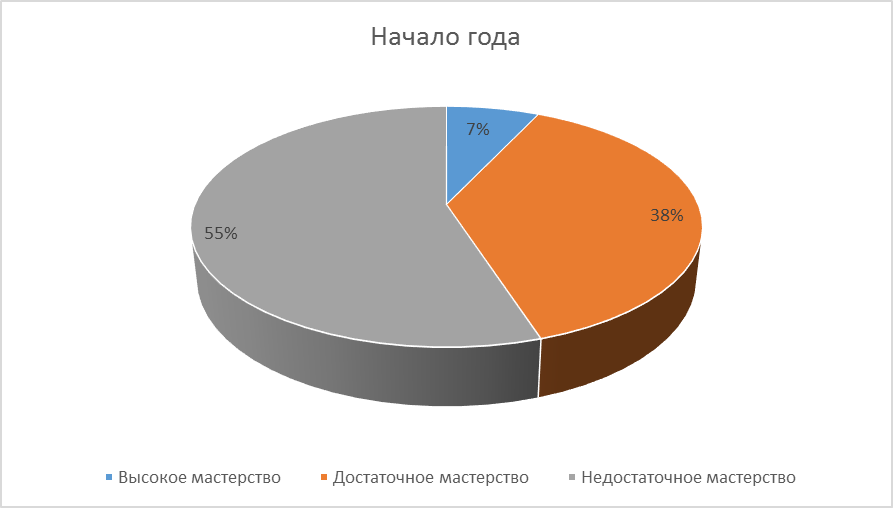 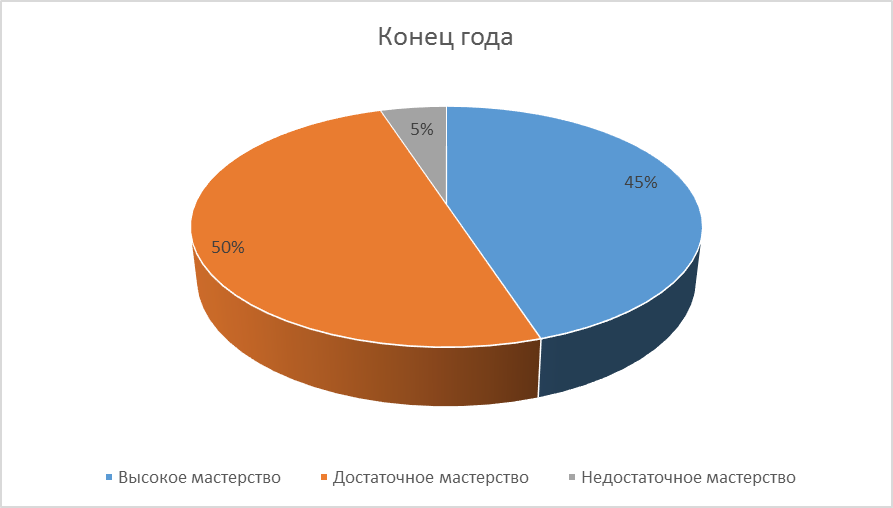 МетодыПриёмыНаглядныйРассматривание на занятиях готовых построек, демонстрация способов крепления, приемов подбора деталей по размеру, форме, цвету, способы удержания их в руке или на столеИнформационно-рецептивныйОбследование LEGO деталей, которое предполагает подключение различных анализаторов (зрительных и тактильных) для знакомства с формой, определения пространственных соотношений между ними (на, под, слева, справа). Совместная деятельность педагога и ребёнкаРепродуктивныйВоспроизводство знаний и способов деятельности (форма: собирание моделей и конструкций по образцу, беседа, упражнения по аналогу)ПрактическийИспользование детьми на практике полученных знаний и увиденных приемов работыСловесныйКраткое описание и объяснение действий, сопровождение и демонстрация образцов, разных вариантов моделейПроблемныйПостановка проблемы и поиск решения. Творческое использование готовых заданий (предметов), самостоятельное их преобразованиеИгровойИспользование сюжета игр для организации детской деятельности, персонажей для обыгрывания сюжета, сюрпризный момент, дидактические игры на развитие внимания, мышления, памятиЧастично-поисковыйРешение проблемных задач с помощью педагогаОбразовательная областьОбласть применения Лего-конструированияв соответствии с целевыми ориентирами ФГОС ДОСоциально-коммуникативное развитиеСоздание совместных построек, объединенных одной идеей, одним проектом.Целевой ориентир ФГОС ДО:развитие общения и взаимодействия ребенка со взрослыми и сверстниками;формирование готовности к совместной деятельности со сверстниками;формирование позитивных установок к различным видам труда и творчестваПознавательное развитиеТехническое конструирование – воплощение замысла из деталей Лего-конструктора.Целевой ориентир ФГОС ДО:формирование первичных представлений:о себе, других людях,об объектах окружающего мира,о свойствах и отношениях объектов окружающего мира (форме, цвете, размере, материале, звучании, ритме, темпе, количестве, числе, части и целом, пространстве и времени, движении и покое, причинах и следствиях и др.)Речевое развитиеКоррекционно-развивающая работа учителя логопеда, воспитателяРешаются многие задачи обучения:формируется грамматически правильный строй речи,расширяется словарный запас;развиваются коммуникативные навыки, связная речь;совершенствуется умение обобщать и делать выводыХудожественно-эстетическое развитиеТворческое конструирование – создание замысла из деталей Лего-конструктора.Целевой ориентир ФГОС ДО:реализация самостоятельной творческой деятельности детей - конструктивно-модельнойФизическое развитиеКоординация движения, крупной и мелкой моторики обеих рукМесяцНазвание темы и периодНазвание темы и периодНазвание темы и периодНазвание темы и периодМесяц1 неделя2 неделя3 неделя4 неделяСентябрьДетский сад.ОсеньОсень. Овощи. Фрукты.Осенние деревьяЛего-конструированиеКонструирование по замыслуКолодецОвощи и фруктыОсенние деревья (коллективная работа)ОктябрьОсень. ЛистопадГрибная корзинаЯ и моя семья. Мой дом.Мой городЛего- конструированиеОсенний листочекГриб съедобный и несъедобныйДомики большие и маленькиеМостыНоябрьМоя страна. День народного единстваОсень. Перелетные птицыДомашние животные и птицыПервый снегЛего-конструированиеФлаг РоссииПтицы тянуться на югДеревенский дворикСнежинкаДекабрьЗдравствуй зимушка зимаЖивотные зимойЗимние забавыНовый годЛего-конструированиеЧто бывает зимой (конструирование по замыслу)Домики для животныхСанки большие и маленькиеНарядная елочкаЯнварьРождество Новый годЖивотные севераИстория одеждыЗимующие птицыЛего- конструированиеСнеговикПингвины на льдине (коллективная работа)Моделируем шапкуСнегирь ФевральТранспортВоенные профессии. День защитника ОтечестваИгрушкиЖизнь подо льдомЛего- конструированиеКатерТанкКонструирование по замыслуРыбкаМартВесна. Международный женский деньМебельПрофессииНародная игрушкаЛего- конструированиеСолнышко в окошкеМебель для куколКонструирование по замыслуКоньАпрельВесна идет, весне дорогу.Моя планета Земля. КосмосПерелетные птицыНаша планета - ЗемляЛего- конструированиеПервые весенние цветыРакетаСкворечникКонструирование по замыслуМайДень ПобедыНасекомыеЖивотные жарких странСкоро летоЛего- конструированиеЗвездаБабочкаЖирафКонструирование по замыслу